Fire and Iron 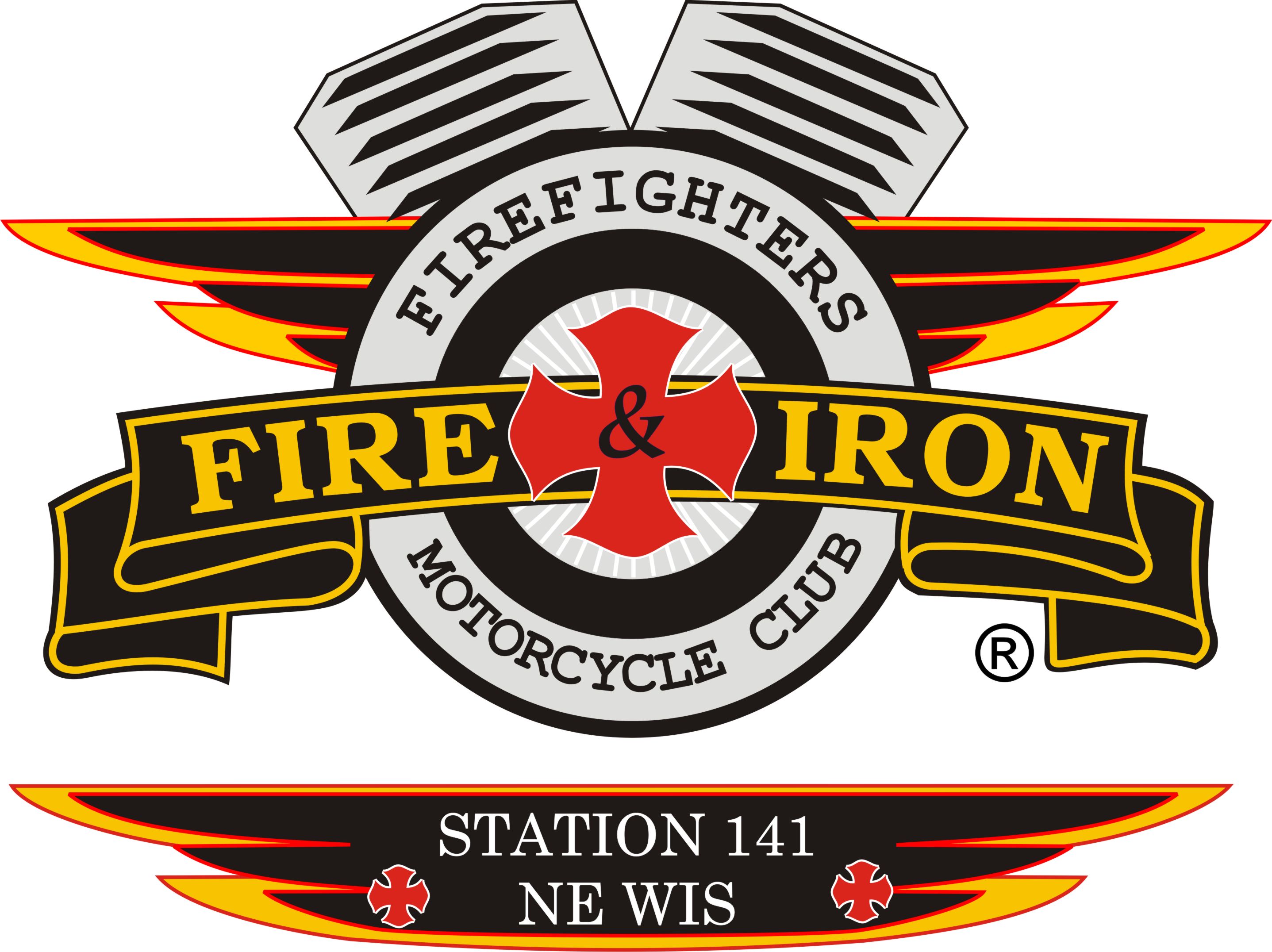 M.C. Station 141Meeting MinutesApril 18, 2017 – Pulaski Tri-County Fire Dept. Call to order by:  VP Brian ‘Slushie” Hoida  Attendance: Ozzy, Diane ,  Papa Smurf, Tom Diedrick, Gabby, Shrek, Timmy, Jeff Munisteri, Zach Webster, Roxanne, John, Bull, Pickers, Whitey Too, Slushie, Wayner, Tim Alberts.                                          Secretary’s report:1.There were questions about a number of things on the last minutes and a statement made that the minutes were not transferred as written down. Not sure what the problem was! So, lets clear a few things up. There was nothing specific put in the note’s about the “Iron Order” discussion because all we received in the notes we got was that there was “some discussion”, nothing else! The “by-laws change”, “inventory completed”, “bad coins”, “dues increase”, and “voice recorder” were all put down AS RECEIVED and put in the February minutes. The “nomination committee” was not addressed in the notes we received nor was it mentioned in the February notes put out. So, please be assured that what is put in the “Minutes” every month are exactly as we receive them and nothing else! If something is missing, it’s because WE DIDN’T GET IT! I am sure that any new changes to these items will be addressed at the April meeting.  2. Roxanne said she only had a question with 3 items.  Slushie addressed those 3 items for her.Approval of minutes from last meeting:  Motion to accept by: Jim K.   2nd by: Shrek   Motion carriedSlushie changed the schedule up a bit. He had a letter to read from Keith & Tassie:To: Fire & Iron 141 Brothers and Sisters                                                                     From: President Keith Williquette &                                                                      Secretary Tassie WilliquetteTassie and I have some news to share with the club membership that will change things for all of us.     We have both decided to step down from our positions as President and Secretary, which we both have so enjoyed doing for the club for the following reasons:  We will be staying in Texas longer during the year then we originally anticipated due to Tassie’s job. We will still remain members of 141 and will easily be able to make our commitment of required meetings. This year we will be back in Green Bay the end of July until mid September. We will always be back at this time for the ride every year.     The other reason we have made this decision is in the best interest of the Club, we know we had the support of most of the members while we have been gone but it would be unfair for us to be gone for any longer of a time period then the original 6 months we had planned and still ask that the club allow us to remain officers. Tassie will also continue to Chair the Club’s Ride to Remember event if the Club still wants her to and I will continue to be on the committee. Most of what takes place is done by phone for the planning portion and is done already and by the time we are home she can do the rest then. I also has a lot of these items done. This has been a difficult decision to make and we have thought long and hard about it. We have talked with some of you about it also. 141 is very near and dear to our hearts and will continue to be, nothing changes that, NOT one thing.      So with that comes what and should take place next. There are a couple ways this can be handled.  You must let us know how you want to handle this so we know how to proceed. We can continue as officers until elections, which we have no problem with if you want us to do so.You can have an emergency election to fill the position until regular election Last but not least, thank you all for being there for us and allowing us to be there for you. We have both been honored and been proud to be officers of 141. We would certainly one day entertain doing this again should we be back in Wisconsin longer and if the membership would want us to represent them again.  We made some life long friends and family with you	Keith and TassieSlushie asked for comments and suggestions. Wayne and some others suggested keeping Willie and Tassie in their positions until next election. There was also discussion about having an emergency election. After more discussion it would be best to have an emergency election. Tim Alberts made the motion to have an early election and Shrek seconded the motion. Motion was carried. Slushie said we would discuss nominations some more later in the meeting.Upcoming and past events:See attached sheetTreasurer’s report:Ride start balance is -  $29,351.67             Ride end balance is – $29,351.67Club start balance is -  $6,234.73               Club end balance is – $6,411.7350/50 Xmas club balance is – $179.00Motion to accept by: Roxanne  2nd by: Jim K.   Motion carriedVice President report:Slushie asked probationary members to leave the room. He talked to the members about the disrespect towards each other at the past meeting. He said this WILL NOT continue. We are brothers and sisters in this club and we need to respect others and their opinions. We don’t need to have prospects see this kind of behavior! End of discussion.Sergeant at Arms report:Ozzy talked to members about respecting each other’s decisions and not being offensive to other members. Everyone has his or her opinion on any subject. If you disagree, work out your differences civilly. 50/50 Raffle: Selling tickets a little late in the meeting! LolRide to Remember update: 1. Tassie has talked to Todd from Budweiser. The posters are in the design stage right now. Will us the same information as last year. We tried to have them done for this meeting for approval but we didn’t get them from Todd yet. As soon as we do, we will email everyone with a copy and get approval that way so we have them done and ready to hand out at the next meeting or sooner!2. Keith has got commitments from Cellcom and Tyco for sponsors. Working on Huntington Bank for one, Tom is working on Shore West.3. Keith talked to John and so far he has agreed to take charge of setting up Duke FM and also setting up our chase vehicle.4. Howard Fire Department is good to go. Their auxiliary will be serving breakfast again this year. 5. Pre ride ceremony will be less complex this year. Color Guard, National Anthem, introductions and instructions, release for departure.6. Registration will be 9:00 to 11:00. Pre-ride ceremony will be 10:45 to 11:15, 11:15 to 11:30 to prepare for departure. Kick stands up at 11:30.7. Slushies’ company is planning on making some sort of donation.8. Roxanne is going to check with Amerhart.9. Talked about door prizes. Wayne explained clearly why last years were mostly from Seymour. Wayne will work these again and if anyone can help him with a larger donation ($100-$300) they may.10. Need Ride to Remember letters sent out to members.New business:1. The item that was discussed by members to be left out of the minutes has been noted by Keith and left out2. Ozzy has agreed to step up and take charge of our annual 4th of July Fire on the Fox event by the river for us again. Please give Ozzy the support he needs for this event. This is a good moneymaker for the station and it’s a good time! Ozzy said we need people! Arrive by 11:30 – 12:00. 3. I would like to do the burn camp week again this year. We can get the same transportation we had last year. This worked out much better and is more than sufficient compared to leasing a chartered coach. I need a motion passed tonight to continue with this. I will volunteer to head this up, get the transportation, and be driver. This week will involve a trip down with the kids and pick them back up. We also have Media Day that we need a group to go down to. Tassie and I will be going for sure. John made a motion to go ahead and get set up for Burn Camp. Jim Kazik seconded that motion. Motion was carried. 4.Roxanne and John mentioned that they have been working with Jenna to get an informational letter out to all the schools. They explained how they were going about it.  It was discussed to possibly help with the cost of printing. They will have more information by next meeting.5. Pickers has a letter from the parents of 20 year old Clintonville man that got into a motorcycle accident. Looking for a donation for the benefit. Wayne made motion to donate $250. Roxanne seconded that motion. Motion was carried.6. Numerous upcoming rides were discussed and will be listed on the upcoming events.7. Pickers asked for donation for another event out of town that the members decide not to contribute to. We can’t donate to everyone.  8. John discussed the options for club clothing and explained how to order them on the forms that he made up.9. There was a discussion about starting up a Sunshine club to make sure members families get flowers in case of a death in the family. Tim Albert’s made a motion to start up a Sunshine club to send flowers to a member’s immediate family in case of death. A limit of $75 will be used. Pickers seconded the motion. Motion was carried.10. Slushie asked Zak Webster to come up front. Slushie presented Zak with his colors to become a full patch member. CONGRATULATIONS ZAK!!11. Nominations for Secretary and President:Ozzy nominated Tom Diedrick for Secretary. Timmy seconded the nomination. Tom accepted the nomination.Timmy nominated Darrel Lucht for President. Ozzy seconded that nomination. Shrek accepted the nomination.Slushie nominated John Lawler for President. Whitey seconded that nomination. John accepted the nomination.Pickers nominated Brian Hoida for President. Bull seconded that nomination. Brian accepted the nomination.If there are any other nominations make them on line by email. Emergency election will be held at the May meeting. Good luck to everyone.Old business:1. Regarding the damaged coins. Jeff Munisteri emailed me and wanted us to know for the record that he has cleaned 19 of the coins so far and has 6 more to clean and those will be ready for this meeting. Jeff also suggested that we keep track of who has taken the coins just so we have a record. 2. In regards to Dan’s question about the stickers. All stickers, patches, shirts, etc. can be purchased on the Fire and Iron National Store. 3. Keep in mind that if the clocks have the Fire and Iron logo (colors) on them they can only be purchased by club members!4. Getting a cash register was discussed. Jeff Munisteri said he is looking for one. Thank you Jeff for offering to purchase the cash register for the club.5. A question was asked if we are allowed to wear the ribbons made at burn camp. The answer is yes.6. Membership dues are due by the end of April. Anything after April will be charged a $15 late fee.50/50 raffle winner:Shrek is winner       Amount - $?Next meeting location:  Wayner will set up the next meeting location. It will be on Tuesday May 16th at Jackson Point Sports Grill. N8055 French Road, Seymour WI. Start time is 7:00pm sharp.The meeting is scheduled for The Watering hole on the third Tuesday of every month unless otherwise specified. If going somewhere else YOU MUST CALL AND CANCEL at the Watering Hole for that monthAdjournment: 1st by: Timmy                         2nd by:  Whitey Too                               Motion carried